    Materská škola Cottbuská 34, Košice 04023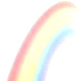 S p r á v ao  výchovno-vzdelávacej činnosti, jej výsledkoch a podmienkachza školský rok 2021/2022Predkladá:                                                                          Zlata Antaliková                                                                                            riaditeľka školyI. Prerokovanie v pedagogickej rade: Správa o výchovno-vzdelávacej činnosti, jej výsledkoch a podmienkach MŠ Cottbuská 34, Košice za školský rok 2021/2022 bola prerokovaná v pedagogickej rade dňa 21.06.2022                                                                                 ……..….…………………………...                                                                                       riaditeľka školy Zlata AntalikováII. Prerokovanie v rade školy: Správa o výchovno-vzdelávacej činnosti, jej výsledkoch a podmienkach MŠ Cottbuská 34, Košice za školský rok 2021/2022 bola prerokovaná v rade školy dňa 28.06.2022Rada školy odporúča zriaďovateľovi, MMK schváliť Správu o výchovnovzdelávacej činnosti, jej výsledkoch a podmienkach Materskej školy Cottbuská za školský rok 2021/2022.                                                                                ...........................................................                                                                                                                   predseda RŠ Iveta ZelinkováIII. Stanovisko zriaďovateľa: MMK OŠ a)  schvaľuje  b) neschvaľuje Správu o výchovno-vzdelávacej činnosti, jej výsledkoch a podmienkach         Materskej školy Cottbuská 34, Košice za školský rok 2021/2022.                                                                                  ..........................................................                                                                                                     za zriaďovateľa Základné identifikačné údaje:Adresa elektronickej pošty MŠ: - nemáme zriadenúAdresa elektronickej pošty zriaďovateľa:     Vedúci zamestnanci : Združenie rodičovVýbor RZ pracoval ako poradný orgán MŠ a spoluorganizátor niektorých aktivít uskutočnených pre deti MŠ a ich rodičov Rada školy:Rada školy bola súčinná s riaditeľkou materskej školy. Metodické združenie:  je poradným orgánom riaditeľky MŠ, členmi sú všetci pedagogickí zamestnanci MŠ,  pracovalo podľa plánu . Vedúcou  MZ bola Mgr. Adriana PlačkováPrehľad o triedach, kapacite  v školskom roku 2021/2022 :  Zloženie tried,   pg.   zamestnanci  školy:Všetky pg. zam. pracujúci na MŠ Cottbuská spĺňajú kvalifikačné predpoklady na výkon profesie „učiteľ materskej školy“. V šk. roku 2021/2022 mala MŠ začínajúce učiteľky: Nikol Kudelásovú Bc. Veroniku KifferovúAnnu Kosztyuovú- všetky úspešne  ukončili adaptačné vzdelávaanie v mesiaci jún 2022Personálne zabezpečenie pg. zam.:Dlhodobá PN: Mgr. Lucia Štetiarová, Jana Hudáková,Personálne zabezpečenie nepg. zam.:Dlhodová PN: - upratovačky: Helena Sokolová, hl. kuchárka: Helena Zeleňáková (PN aj v súčasnosti)  Počet stálych zamestnancov:Prehľad o dochádzke detí do MŠ : priemerná dochádzka detí za celý školský rok: ……….. detí, ……...%   vyťaženosťpočet nevybavených žiadostí rodičov o prijatie dieťaťa do MŠ: 36 detí, 18 deti do troch rokov sme neumiestnili. Ročný prehľad o vyťaženosti tried šk. roku  2021/2022 - priemer na triede, % vyťaženiaÚdaje o ďalšom vzdelávaní pedagogických zamestnancov materskej školy:Veľmi kladne hodnotím záujem pg. zam. o vzdelávanie. Dokladom sú osvedčenia a certifikáty v osobných spisoch  pg. zamestnancov.Spolu sa 13 pedagogických zamestnancov vzdelávalo 417, 5 hodín. Pre veľký rozsah uvádzam len počet hodín vzdelávania:Aktivity riaditeľky školy súvisiace s profesiou učiteľ v materskej škole:  Mestská školská rada pri MMK – členka, neuskutočnilo sa rokovanie Komisia  školských úrazov – členka – riešila som množstvo úrazov  s odd. BOZP Sektorová rada: účasť na rokovaniach, ako jediný zástupca  za Materské školy  v SR. Vypracovala som všetky NŠZ týkajúce sa materských škôl. Publikačná činnosť riaditeľky školy. Príspevok do časopisu Kvapka: zdravá výživa: Zeleninkové šialenstvo. Medzinárodná spolupráca  medzi MŠ  SR a ČR - Praha:  Stáž učiteliek  z ČR na MŠ Cottbuská od 23.6. – 26.6. 2020 Na základe tejto stáže sme stále v kontakte a vymieňame si skúsenosti. Aktivity MŠ boli organizované pre deti, rodičov a verejnosť. Boli rozmanité, ich cieľom bolo prezentovať nielen výsledky práce MŠ na verejnosti, rozvíjať spoluprácu s rodinou, RZ, ostatnými subjektmi, ale najmä rozvíjať osobnosť dieťaťa a jeho kľúčové kompetencie, zachovávať ľudové tradície, rozvíjať talent a záujmy detí. Aktivity sa museli uskutočniť iným spôsobom ako po minulé roky z dôvodu pandemických opatrení v súvislosti s COVID-19.  Údaje o aktivitách  školy (viď fotodokumentáciu na webe školy):                - 6 x divadelné predstavenie. 1. Ľubo Hreha: Rozprávka o baciloch2.                       Rozprávka o kozliatkach3.                       Rozprávka: Snehuliak Tomáš4.                       Rozprávka: Janko Hraško 5. Babadlo: Alibaba,                   Varešky 6. Divadlo o veveričke Evičke. - prvá pomoc s RUVZ – prípravky- zdravé zúbky s RUVZ – prípravky- keramická dielňa – 1 x mesačne – prípravky- deň MŠ – všetky triedy- Vianočná tržnica - previedli sme Európsky týždeň športu - súťaže na dopravnom ihrisku,- planetárium v MŠ- tekvicové šialenstvo - helloween- KRABIČKY PLNÉ LÁSKY – pomoc seniorom v spolupráci s rodičmi detí MŠ.- Mikuláš ( na každej triede samostatne)- karneval (na každej triede samostatne)- triedime odpad - eko program v spolupráci s eko organizáciou - prípravky- výboba papiera - eko program  v spolupráci s eko organizáciou - prípravky- predplavecký kurz 34 detí - prípravky- návšteva ZŠ Starozagorská , Lechkého – triedy - prípravky- návšteva telocvične ZŠ Starozagorská, ZŠ Lechkého - prípravky- návšteva knižnica – v II. polroku mesačne 1x - prípravky- nemocnica Medvedíkov – starostlivosť o svoje zdravie na každej triede MŠ v spolupráci s   Lekárskou fakultou- motýlia záhrada (vývoj motýľov)- kreslenie na chodník – v meste – s spolupráci s CVČ- prehliadka historických budov v meste- kreslenie na chodník s deťmi ZŠ Starozagorská- vystúpenie deti: v HUMNE ( dni Mesta Košice)- vystúpenie deti na MDD – akcia KVP- deň rodiny s ujom Ľubom na školskom dvore  - spolupráca s rodičmi detí- sokoliar na školskom dvore- v ríši exotiky:  plazy, korytnačky, hady…….na školskom dvore - 2 x rozlúčka s MŠ- prvá pomoc – záchranka - Záchranná služba Košice Rastislavova 43- deň otvorených dverí - na každej triede -     spolupráca s rodičmi detí- športová olympiáda – na školskom dvore -  spolupráca s rodičmi detí- výtvarné súťaže:Príroda očami detí, Vianočná pohľadnica, Zimné radovánky, Hmyz – koláž, Koloryt slovenského ornamentu, Vesmír očami detí, Ovocie ako superhrdina, Moje mesto, …….Ocenenia: Vesmír očami detí:  2. miesto Ema Verebová                                Martin Lučanský – ocenenie                                Lujza Herc - ocenenieMoje mesto : Ondrej Hreus, - čestné uznanie                      Martin Lučanský 2. miesto                       Danielka Gyoriová  - čestné uznanie                      Ema Salanci – čestné uznanieKoloryt slovenského ornamentu: Martin Lučanský 1. miestoÚdaje o projektoch, do ktorých je škola zapojená: Realizácia bola len v oblasti, kde to situácia COVID 19  dovolila.Údaje o výsledkoch inšpekčnej činnosti : Štátna školská inšpekcia v tomto školskom roku nevykonala  na našej škole  inšpekciu.Údaje o opatreniach COVID : Materská škola  nebola  zatvorená z dôvodu karantény. Materiálno – technické podmienky školy :    Materská škola je 6 – triedna. Na pozemku prevažujú trávnaté plochy s porastom ihličnatých a listnatých stromov. Pri pobyte detí vonku využívame aj terasy, átrium  a blízke detské ihriská na sídlisku, dopravné ihrisko pri MŠ. Na školskom dvore sa nachádzajú preliezačky rôzneho typu, pieskoviská a altánok a drevené posedy pre deti, športové náčinie na pohybové vyžitie.  tomto školskom roku sme zabezpečili nákup množstva učebných pomôcok, a DKP napr. aj nové šatňové skrinky na I: a II. triedu. DKP aj  do ŠJ z prostriedkov ZR. Zriaďovateľ nám poskytol hodnotné učebné pomôcky, 2 x PC, tlačiareň, laptopy pre prácu s deťmi na prípravnej triede. Cez projekt „Múdre hranie“ sme získali sume 1000.- € ktoré boli určené na učebné pomôcky pre deti. MŠ má v každej triede  interaktívne tabule (komplet aj s projektormi.) + programy MŠ sa skladá z 2 pavilónov – A, B, a C - z hospodárskej budovy   so samostatnými vchodmi.V dvoch typizovaných pavilónoch A, B,  sa nachádzajú triedy MŠ  -   spolu 6 tried.     Hospodársku budovu tvoria kancelárie riaditeľky MŠ, hospodárky MŠ, kancelária Rady ZO OZ PŠaV KE II, kancelária  vedúcej školského stravovania, kuchyňa, spoločná  jedáleň pre  deti a zamestnancov, spoločenská miestnosť, sklady, práčovňa, šatňa upratovačiek a zamestnancov ŠJ  a elektrická rozvodňa.      Priestorové podmienky školy sú na  dobrej úrovni. V lete r. 2021 zriaďovateľ uskutočnil výmenu plastových okien v pavilóne B a vo všetkých hospodárskych priestoroch. Nainštalovali sa elektronický vrátnik do tried, zrekonštuovali sa balkóny, všetky priestory sú dostatočne veľké, priestranné, slnečné a dobre osvetlené. Veľkou prioritou MŠ je vlastná jedáleň. Potrebovali by sme súrne zrekonštruovať umyvárky. V obnove vybavenia MŠ, budovy nám pomohli aj financie z 2 % z daní z roku 2021. Sponzorsky sme získali sumu 689,19.- € z akcie: vianočné trhy .Sponzorsky sme získali PC – pre všetky  učiteľky MŠ, nové monitory k PC.  Silnou stránkou školy v oblasti podmienok výchovy a vzdelávania  sú podnetné priestory, ich materiálno technické vybavenie zodpovedajúce potrebám detí, učiteliek i zamerania školy. Škola  je vybavená inovovanými učebnými pomôckami, hračkami, telovýchovným náradím a náčiním poskytuje možnosť na stimuláciu detí, ich komplexného osobnostného rozvoja. Celková finančná hodnota, ktorou prispeli rodičia do  ZR je suma 13 735.- €Plánujeme ešte investovať do vybavenia DKP ŠJ cca 400.- €V celej budove je zabezpečený  internet,  kde môžu učiteľky využívať dostupné informácie pre deti MŠ vytvára vhodné podmienky na využívanie digitálnych technológií (DT) v procese výchovy a vzdelávania. Na každej triede  majú uč. notebooky, deti pracujú na tabletoch.   V procese výchovy a vzdelávania sa venuje pozornosť rozvíjaniu spôsobilostí v oblasti počiatočnej digitálnej gramotnosti (DG) detí.Škola je vybavená odbornou a detskou literatúrou, materiálmi schválenými MŠVaŠ SRPostupne podľa finančných možností dopĺňame ďalšie  kvalitné hračky, detskú a pedagogickú knižnicu, učebné pomôcky aj didaktickú a audiovizuálnu techniku.Zabezpečenie materiálno technických podmienok z prostriedkov Združenia rodičov  pozitívne ovplyvňuje obsah a kvalitu predprimárneho vzdelávania. Opravy v MŠ sme zabezpečovali  prostredníctvom BPMK, chýba nám údržbách.  ktorý mal v minulosti podpísanú dohodu s MMK a veľmi kladne sme hodnotili jeho prácu. Spolupráca MŠ a ŠJ je na dobrej úrovni. Údaje o finančnom a hmotnom zabezpečení výchovno – vzdelávacej činnosti školy, finančné prostriedky získané zo zdrojov Mesta Košice:            € (čistiace prostriedky, banka, toner)  MMK hradí energie (vodu, el. energiu, plyn,  vykurovanie, telefón)Veľmi kladne hodnotím poskytnutie hygienických prostriedkov od zriaďovateľa: toaletný papier, tekuté mydlo, dezinfekciu období COVIDu.Odvedené „školné“ zriaďovateľovi - za školský rok 2021/2022:   17 804,74 .- €    Koncepčný zámer rozvoja školy : Cieľ, ktorý si škola určila v koncepčnom zámere rozvoja školy na príslušný školský rok  a vyhodnotenie jeho plnenia:    Cieľom predprimárneho vzdelávania bolo dosiahnuť optimálnu emocionálnu, sociálnua kognitívnu úroveň ako základ pripravenosti na školské vzdelávanie a na životv spoločnosti. Východiskom bola  jedinečnosť dieťaťa, aktívne učenie a začleňovaniedo skupiny a kolektívu.Umožniť pedagogickým zamestnancom účasť na rôznych formách vzdelávania prostredníctvom MPC a vzdelávacích inštitúcií, zabezpečiť ďalšie vzdelávanie pedagogických zamestnancov v rámci celoživotného vzdelávania a kariérneho rastu za účelom skvalitňovania výchovy a vzdelávania  v materskej škole  a realizácie školského vzdelávacieho programu. Hodnotenie: - viď prehľad vzdelávania pg. zamestnancov v časti vzdelávanie zamestnancov. V tomto školskom roku prebiehalo vzdelávanie formou webinárov, inovačné vzdelávania. Spolu: 417, 5  hodín vzdelávania. Kladne hodnotím aj prístup ku vzdelávaniu našich začínajúcich pg. zam. Bc. Veronika Kifferová, Nikola Kudelásová, Anna Kosztyuová, ktoré ukončili adaptačné vzdelávanie v mesiaci jún 2022. Venovať pozornosť kvalite riadiacej činnosti v škole, klásť dôraz na riadiacu prácu riaditeľa školy, jeho osobnostný a odborný rast,  osobnú zodpovednosť, schopnosť viesť kolektív zamestnancov a rozvíjať medziľudské vzťahy na báze spolupráce a vzájomnej akceptácie. Výraznejšie a systematickejšie  uplatňovať a dodržiavať v riadiacej práci analýzu, plánovanie, kontrolu a hodnotenie.Hodnotenie:  Riadenie bolo na  dobrej úrovni, nevznikli vážne  problémy. Táto oblasť bola veľmi náročná z dôvodu ochorenia COVID 19, kde bola potrebná úzka spolupráca nielen so zamestnancami ale aj s rodičmi detí, čo nebolo vždy jednoduché. Potrebné bolo aj začlniť mladé začínajúce uč. do života školy a viesť ich k odbornému vedeniu detí v MŠ. Upriamiť pozornosť na činnosť metodických orgánov na škole a ich poslanie v oblasti metodiky a riadenia vzdelávacieho  procesu v súvislosti s realizáciou školského vzdelávacieho programu.  Podporovať prácu metodicky najkvalitnejších učiteľov v prospech vlastnej školy.Hodnotenie:  Metodické orgány viedla Mgr. Adriana Plačková. Pani učiteľka Mirka Voľanská previedla vnútroškolské MZ, ktoré bolo kvalitne pripravené a prevedené. Uskutočňovali sa vzájomné hospitácie – veľmi kladne hodnotím vzájomnú výmenu skúsenosti v práci s deťmi. Riaditeľka školy uskutočnila 28 hospitácií, 78  kontrol vnútroškolskej kontroly. Kontroly sa vykonávali intenzívne na dodržanie požiadaviek hygieny v čase COVID . Uplatňovať progresívne metódy a formy práce, variabilné, inovačné prístupy pri realizácii výchovy a vzdelávania  s cieľom podporovať detské sebavedomie, samostatnosť a istotu o svoje schopnosti sme uplatňovali metódou problémového riešenia a zážitkového učenia individuálnym prístupom pričom  vychádzať z dôkladnej a kvalitnej  pedagogickej diagnostiky a poznania vývinovej psychológie a pedagogikyHodnotenie:   Učiteľky uplatňovali progresívne metódy a formy práce, začleňovali inovačné    prístupy, zmeny  do každodennej práce. Pandémia menila obsah a formy vzdelávania.Pri plnení cieľa skvalitniť kognitívne a grafomotorické kompetencie  dieťaťa predškolského veku pred vstupom do ZŠ, so zameraním na deti, ktoré boli dlhšie v MŠ jeden rok postupovať v rozvoji podľa  individuálnych možností a predpokladov jednotlivých detí. Spolupracovať so psychológmi CPPP,  rodičmi  a učiteľkami  I. roč. ZŠ. U deti s odkladom povinnej školskej dochádzky a problémových detí postupovať podľa individuálnych stimulačných a rozvojových programov. Hodnotenie:   Škola mala 3 deti s ponechaním v MŠ -  táto práca bola náročná ale učiteľky sú na veľmi dobrej odbornej úrovni a túto oblasť zvládli. V práci s deťmi nastupujúcimi do ZŠ sme intenzívne spolupracovali aj počas COVIDu 19 dostávali úlohy, grafomotoriku, PL....           Spolupráca so ZŠ  a CPPP je na dobrej úrovni a je funkčná. CCCP v spolupráci s MŠ uskutočnili depistáž detí a osobné stretnutia  rodičov so psychologičkou p. Mgr. Zitou Haklovou. Stretnutia sa zúčastnilo cca 35 rodičov, ktorí si  veľmi pochvaľovali túto formu podania informácii o školskej zrelosti a o ďalších postupoch. Veľmi kladne hodnotím spoluprácu Mgr. Haklovej z pedagog. ps. poradne . Pomocnú ruku nám podávala aj pri posúdení školskej zrelosti dieťaťa, ktoré nenavštevovalo MŠ. Akceptovať pri výchove a vzdelávaní dieťaťa  jeho základné práva, formovať základy mravnej výchovy v duchu demokracie, humanity a morálky, vzájomnej pomoci a ohľaduplnosti realizovať prístupom k dieťaťu ako osobnosti na základe jeho špecifických daností, vychádzať z dôkladnej a kvalitnej pedagogickej diagnostiky a  poznania zásad vývinovej pedagogiky. Hodnotenie:    Počas hospitácií, ale aj dennou návštevou tried  som sledovala túto oblasť,    učiteľky prispôsobovali nároky a obsah činnosti potrebám jednotlivcov a skupine detí.Snaha školy zapojiť rodičov do diania školy  - podarilo sa nám včleniť ajrodiča do diania v škole. Aktívne pracovali rodičia, ktorí sú členmi  výboru ZR a tiež  Rady   školy.  Oblasti, v ktorých škola dosahuje dobré výsledky :  -    príprava detí na vstup do ZŠ -     predčitateľská gramotnosť-     pohybová výchova-     príroda -    zdravie, ochrana zdravia detí-    modernizácia výpočtovej techniky, doplnenie IKT, interaktívne tabule, dostupnosť      internetu.-    zvyšovanie odbornosti a kvalifikácie pedagogických zamestnancov, záujem o ďalšie     vzdelávanie.        -    umelecko expresívna oblasť       -    spolufinancovanie RZ (2% dane). Umelecko expresívna oblasť:Zapojili sme sa do výtvarných súťaží – viď ocenenia v predchádzajúcom texte .Pohybová výchova: predplavecká príprava,Príroda:  aktivity: Sokoliar, V ríši exotiky, ktoré mali veľký úspechZdravie, ochrana zdravia: množstvo aktivít súvisiacich so zdravím - viď predchádzajúci text. Oblasti, v ktorých sú nedostatky : Nie sú globálne nedostatky, nedostatky u jednotlivcov odstraňujeme individuálnou prácou.-   jazyková výchova – nesprávna výslovnosť,  nedostatky v komunikácii. -   pohybová výchova - v dôsledku COVID 19 – neprevádzanie pohybových aktivít,    (florbal. balet),  ktoré boli plánované.-  zlý, zastaralý  technický stav umyvárok,-  nízke finančné a spoločenské ohodnotenie zamestnancov,- nízka počítačová gramotnosť niektorých pedagogických zamestnancov, slabé zručnosti práce s digitálnou technikou.-  slabá angažovanosť v práci u niektorých zamestnancov. HODNOTENIE výchovno vzdelávacej činnosti Materská škola pracovala v súlade s aktuálnymi pedagogicko- organizačnými pokynmi  na školský  rok 2021/2022 vydanými Ministerstvom školstva SR,  MMK, usmerneniami vydanými MŠ SR počas opatrení ochorenia COVID 19. Organizácia a priebeh predprimárneho vzdelávania: deťom, ktoré boli v karanténe sme ponúkali súbor pracovných listov k téme týždňa, zameraných na: - rozvoj počiatočnej gramotnosti, - rozvoj grafomotoriky, - rozvoj zrakového vnímania, - rozvoj matematickej gramotnosti, - rozvoj estetického cítenia, + námety na aktivity. Pracovné listy boli určené predovšetkým predškolákom, s niektorými úlohami si však  mohli poradiť aj mladšie deti.zvýšenú pozornosť sme venovali  rozvíjaniu a upevňovanie hygienických návykov osobitne pred stravovaním,  po príchode z vonku.V súčinnosti s podmienkami školy a jej profiláciou sme si vytýčili  ciele, ktoré sú rozvedené v pláne práce školy.Vlastné zameranie školy Nebolo možné 100 % prevádzať:  - pohybové aktivity – balet a florbal. Využívali  sme formy, metódy a prostriedky stimulujúce spontánnu aktivitu detí, kladný vzťah k vlastnému zdraviu,  k prírode, zdravý životný štýl, ochranu životného prostredia a env. vedomie.    Veľkú pozornosť sme venovali predčitateľskej gramotnosti, finančnej gramotnosti.Priestorové podmienky školy sú na dobrej úrovni, zodpovedali potrebám detí,zamestnancov a zameraniu školy. Umožňovali vytvárať a organizovať bezpečné, podnetnéprostredie pre spontánne a zámerné učenie sa detí. Všetky priestory sú dostatočne veľké,priestranné, slnečné a dobre osvetlené. Vnútorné priestorové podmienky zodpovedali počtudetí, či potrebám detí a učiteliek, spĺňali bezpečnostné a hygienické požiadavky, čímumožnili realizáciu zmysluplných aktivít detí. Hrové a pracovné centrá v triedach sú umiestnené v priestore, ktorý je vybavený účelovoa slúži na spontánne hry detí a učiteľkou plánovanú a riadenú výchovno-vzdelávaciu činnosť.Učiteľky vytvárali účelné stabilné alebo mobilné rozvojové centrá (konštruktívne, dopravné,technické), v ktorých podporili podľa záujmu detí hrové aktivity a zvýšili účinnosť VVČ.Materiálno-technické vybavenie je na veľmi dobrej úrovni. Postupne podľa finančnýchmožností dopĺňame  hračky, detskú a pedagogickú knižnicu, učebné pomôckyaj didaktickú a audiovizuálnu techniku. Pedagogická knižnica a detské knižnice MŠ sú vybavené odbornou a žánrovou pestrouliteratúrou, študijnými materiálmi, pracovnými zošitmi, inšpirujúcimi k využívaniu ajinovačných metód a organizačných foriem v prospech získavania priamych skúseností deťmiprostredníctvom zážitkového a sociálneho učenia sa s následným uplatnením v praxi(imitovanie, zmyslové demonštrovanie, maľované čítanie, slovná banka, metóda tvorby ačítania kníh, pojmová mapa, tvorba dňa – denného kalendára, označenie rozvojových centiera priestorov, písané a kreslené pravidlá života v triede, kreslenie .Počas VVČ učiteľky (v prípade, ak to situácia dovoľovala) účelne využívali telovýchovné náradie a náčinie, melodické hudobné nástroje, pomôcky na bádanie (mikroskop, pinzeta, lupa) či učebné pomôcky na zlepšenie koordinačných spôsobilostí počas pobytu vonku (švihadlá, basketbalový kôš, lopty, rakety, odrážadlá, kolobežky...)Výchovno-vzdelávacia činnosť v materskej škole (zohľadňujúca špecifiká učenia vpredškolskom období) zahŕňala rozmanité pedagogické situácie:• spontánne hrové činností detí,• pedagógom plánované, priamo riadené aktivity, hry a hrové činnosti,• pedagógom plánované, nepriamo riadené aktivity, hry a hrové činnosti.Učiteľky v rámci svojich kompetencií riadili pedagogický proces prostredníctvom súborudynamických, vzájomne súvisiacich výchovno-vzdelávacích činností, ktoré sa striedali vkruhu (denný poriadok ). Oblasť: Jazyk a komunikácia Rozvíjali sme komunikačné kompetencie detí. Deti nadobúdali skúsenosti s informáciami a písanou rečou. V dostupnom grafickom editore nakreslili čiaru, jednoduchý obrázok, ktorý vyfarbili. Pri postupnom porovnávaní predmetov určovali najdlhší a identifikovali niektoré písmená z abecedy. Prípravkári, ale aj niektoré stredné deti si vedia napísať svoje meno, vety. Viacero detí vie aj čítať. Všímali sme si  nesprávnu výslovnosť hlások.  Učili sa chápať význam jednoduchých prirovnaní, obrazných pomenovaní a prívlastkov. Rozhodovali sa, či ide o báseň alebo prózu. Reagujú s porozumením na spisovnú podobu reči v bežných komunikačných situáciách. Prispôsobujú hlasitosť a intonáciu reči téme a zámerom komunikácie. Pri komunikácii sledujú neverbálne signály komunikačného partnera (gestá, mimiku). Vedia primerane vysvetliť rozdiel medzi skutočnými a fiktívnymi príbehmi zo života. Zážitky z čítania vyjadrujú v jednoduchých pohybových etudách. Obsahy a zážitky z čítania stvárňujú v kresbe a iných výtvarných, hudobno pohybových a dramatických činnostiach.U detí sú veľmi obľúbené knihy,  e-knihy s perom, detské časopisy. Tie sú súčasťou hry Na knižnicu, ktoré boli obohacované získavaním vlastných skúseností. Vyrábali sme si vlastné leporelá na rôzne témy. Pozitíva: Deti prostredníctvom reči vedia vyjadriť svoje predstavy, nálady, skúsenosti, prosby, želania a poznatky. Majú primeranú slovnú zásobu, predškoláci sa vyjadrujú spisovne a gramaticky správne a majú primerané čitateľské návyky. Staršie deti vedia napísať svoje meno, poznajú písmena abecedy. Grafomotorické predpoklady písania sú primerané. Slabé stránky K slabším stránkam  učenia sa, patrila u mladších detí nezrozumiteľná reč a niektoré deti vydávali len zvuky, nekomunikujú u niektorých detí badať vo vývoji reči zaostávanie, u deti prevláda tiež sygmatizmus, rotacizmus a slabá komunikácia, zlé skloňovanie, ťažšie sústredenie sa na učenie sa básne – recitácia. Negatívom je tiež, že niektoré deti ťažko vyjadrujú svoje pocity, potreby, priania, tiež je chybná artikulácia vo väčšine sykaviek, v hláske R,Ľ, ô. Problémom bolo aj viacjazyčná komunikácia: AJ, vietnamský jazyk, maďarský jazyk. Používanie jednoslovných odpovedí, slabá slovná zásoba. Ovládanie, ale nedodržiavanie pravidiel vedenia dialógu. Nedostatkom bola zlá výslovnosť hlások u viacerých detí (aj keď navštevovali logopédiu.) Nesprávne sedenie a nesprávny úchop kresliaceho  materiálu až do individuálneho upozornenia. ➢ Odporúčania: Striedať klasické metódy a formy vzdelávania  s inovačnými a zážitkovými. Rozhovorom, bádaním, objavovaním, experimentovaním a priamym pozorovaním prírody a prírodného prostredia, prehlbovať slovnú zásobu detí. Individuálna práca s deťmi a vytváranie simulačných situácii na riešenie nedostatku. Spolupracovať s rodičmi pri náprave nesprávnej výslovnosti. Spolupracovať s rodičmi pri správnom držaní ceruzky, sedení pri práci. Deťom, ktoré si to vyžadujú odporúčať logopédiu. Vytvárať priestor a podmienky na odstraňovanie slabých stránok vo výchove a vzdelávaní. Oblasť: Matematika a práca s informáciami Silnou stránkou aktivít  bolo sprístupňovanie učiva zrozumiteľným spôsobom a kontrolovanie priebežného porozumenia vo všetkých fázach aktivít.Aktivizovanie detí  bolo posilnené pamäťovým počítaním, matematickými úlohami, hrami i využívaním IKT – interaktívnej tabule na riešenie úloh.Deti sa orientujú v priestore a rovine, pracujú s geometrickými útvarmi (priestorovými a rovinnými), rozlišujú a kreslia rovné a krivé čiary, merajú dĺžky (dĺžka predmetov, vzdialenosť objektov). Porovnávajú dĺžky (výšky, šírky) dvojice predmetov. Orientujú sa v usporiadanom rade. Vedia určovať polohu objektov vzhľadom na vlastnú osobu pomocou predložiek a prísloviek miesta, určujú vzájomnú polohu dvoch objektov nezávisle od svojej osoby a realizujú zmenu týchto polôh. Chápu významu vyslovených predložiek a prísloviek miesta. Všetky matematické operácie sa realizovali činnosťami, manipuláciou s predmetmi v kontexte s reálnym životom detí. Silné stránky v tejto oblasti správne určovali počet predmetov v skupine, prikladali aj odoberali, riešili kontextové úlohy, rozhodovali , či objekt má alebo nemá súčasne tri dané vlastnosti, triedili objekty na základe viacerých daných vlastností ovládali základy digitálnych technológií, triedili objekty, dokázali vytvoriť postupnosť, delili skupiny na dve skupiny s rovnakým počtom, ovládali viac, menej a rovnako v skupine do 10, zrakom aj hmatom správne určovali kocku, guľu, valec a poznali štvorec, kruh, trojuholník, obdĺžnik , odhadom aj meraním dokázali porovnávať predmety / dlhší, kratší, širší, nižší, užší,.../, podľa veľkosti usporiadajú skupinu 3 – 4 predmetov, určovali prvý, posledný, hneď pred, za ..., pomocou symbolov a pokynov učiteľky znázorňovali pridávanie a odoberanie zo skupiny, dávali spolu a rozdelili. Deti pracujú s pracovnými zošitmi s cieľom upevňovať poznatky v oblasti matematických predstáv a v oblasti poznávania sveta. Bol využívaný rôzny konštruktívny materiál – Lego, Seva a ďalšie, puzzle, tangramy,  váhy, magnetické stavebnice,  hra s mincami, súbory hier na určovanie počtu, hry na určovanie skupín predmetov, mikrofón na nahrávanie, rôzne ďalšie iné didaktické pomôcky.Pozitíva: Deti obľubujú hry a aktivity s číslami a číselné operácie. Chápu číslo ako celok, vedia priradiť príslušnú číslicu k danému počtu. Slabé stánky Nesprávne pomenovanie polohy predmetov (hlavne u ml. detí). Deti sa ešte nedokážu orientovať  v priestore  ani na ploche s použitím slova a slovných spojení: hore, dole, pod, nad, vlož do, na, daj pred...(príslovky miest). Nesprávne identifikovanie ( u niektorých detí)  geometrických tvarov štvorec – obdĺžnik. Niektoré deti nevedia pravidlo postupnosti. Slabšia úroveň logického myslenia pri programovaní Bee – botu. Nesprávne určovanie v počte, v číselnom rade (individuálne problémy). Tiež musíme v budúcom období riešiť problém s logickými úlohami, algoritmická postupnosť, pravo-ľavá orientácia – pristupovať k deťom individuálne. ➢ Odporúčania:  Naďalej je potrebné upevňovať u detí pravú a ľavú stranu. Časť deti si nie je istá pri samostatnej práci pri fixácií cieľov v pracovnom zošite, či na pracovnom liste. V priebehu celého dňa zapájať deti do činností s možnosťou pomenovať polohu predmetov. Individuálna práca s deťmi počas HaHČ. Využívať všetky činnosti k opakovaniu číselného radu. Oblasť: Človek a príroda Poznatky boli sprístupňované zrozumiteľným spôsobom, v niektorých prípadoch s menším dôrazom na praktické činnosti a rozvoj schopnosti zovšeobecňovať fakty a vzťahy medzi nimi.Prepojenosť s učebnými osnovami environmentálnej výchovy podporovala vytváranie pozitívnych hodnotových postojov detí  k prírode, životnému prostrediu a k svojmu regiónu. Stav a úroveň vzdelávania sa v prírodovednej oblasti  boli na dobrej úrovni.Silné stránky: deti identifikovali prvky počasia a realizovali krátkodobé pozorovania zmien v prírode, samostatne triedili prírodné reálie podľa daných kritérií, uvádzali príklady, kde sa všade nachádza voda, identifikovali rôznorodosť rastlinnej ríše, poznali živú a neživú prírodu, poznali zem ako súčasť vesmíru, poznali zvieratá a ich mláďatá, identifikovali rôznorodosť živočíšnej ríše, vedeli ako sa starať o niektoré živočíchy, poznali význam vody. Pozitíva: Podporovali sme deti v bádateľskej snahe - klíčenie semien, starostlivosť o kvety, bylinky, užitočný hmyz - lienky, dážďovky, pozorovanie slimákov, motýlia záhrada. Rozvíjali sme environmentálnu výchovu a vzdelávanie aktivitami : sokoliar, v ríši exotiky ( plazy, korytnačky, hady….).  V pedagogickom prístupe sme sa nesnažili získať dominantné postavenie, ale utvárali sme príležitosti pre vlastnú aktivitu a tvorivosť. Pri riešení úloh a problémov, sme deti viedli k sebakontrole a overovaniu správnosti riešenia. Využívali sme environmentálne hry  s dôrazom na ochranu prírody. Slabé stránky Zámena charakteristických znakov jednotlivých ročných období. U niektorých detí sme spozorovali , že ubližujú rastlinám.➢ Odporúčania Viac pozorovať prírodu pre utvrdenie si poznatkov, zdokonaľovať poznatky o prírode, - chrániť prírodu. Oblasť: Človek a spoločnosť Na väčšine sledovaných aktivít učiteľky  výrazne zohľadňovali vzdelávacie potreby jednotlivých detí, rešpektovali rozdiely v ich schopnostiach, v prípade potreby poskytovali doplňujúci výklad, podporovali ich sebadôveru, väčšinou zadávali úlohy s rozdielnou náročnosťou. Deti poznávali časové, priestorové, sociálne a medziľudské vzťahy. Zamerali sme sa na prosociálnu výchuvu - uplatľovanie vďačnosti, pomoci, obdarovania a delenie sa. Silné stránky poznali vhodný pozdrav aj odpoveď, orientovali sa doma aj v materskej škole, poznali rodinnú hierarchiu aj rolu rodičov v rodine, správne používali pojmy – včera dnes zajtra, ráno, na obed, večer, poznali významné miesta v našom meste, poznali tradičné regionálne zvyky, vedeli sa správať ohľaduplne , vedeli sa sústrediť na činnosť, pracovať v skupine, poznali pozitívne a negatívne ľudské vlastnosti, snažili sa nenásilne riešiť konflikt, chápali odmietajúci postoj k cudzím osobám, poznali základné pravidlá správania sa v cestnej premávke. Deti získali sociálne zručnosti dôležité pre sociálnu komunikáciu v kontexte multikultúry. Vštepujeme im naše kultúrne tradície, zvyky a lásku k svojej vlasti. Slabé stránky Nedostatky sú u mladších detí v pomenovaní svojho bydliska, v pojmoch a ich rozlišovaní  ako sú vrch, les, lúka, rieka, potok, jazero....Aj keď poznali pravidlá slušného správania, denne sme ich museli pripomínať. Zabúdali na bezpečnosť pri styku s cudzími osobami ako aj v cestnej doprave. Hyperaktivita  niektorých detí a narušovanie ovplyvňovali vzdelávanie. U niektorých detí agresívne správanie pri riešení konfliktov, fyzické ubližovanie. Niektoré deti nerešpektujú dohodnuté pravidlá spoločensky prijateľného správania. ➢ Odporúčania Hľadať metódy jednotnej spolupráce s rodičmi pri správaní, pri styku s cudzími osobami ako aj hyperaktivite niektorých detí. Oblasť: Človek a svet práce Osvojili si základy elementárneho technického premýšľania. Spoznávali vlastnosti materiálov a nadobudli vedomosti o materiáloch. Pozorovali, skúmali vlastností rôznych predmetov, triedili ich podľa materiálov, z ktorých sú vyrobené, zamýšľali sa nad možnosťou ich použitia. Vytvárali produkty z prírodného materiálu - kameňa, dreva, slamy, šúpolia, peria, vlny. Vymenovali vlastnosti, ktorými sa materiály líšia od iných materiálov. Zisťovali pôvod týchto materiálov, diskutovali o tom, akým spôsobom vybrané prírodné materiály získava človek z prírody. Pozorovali vlastnosti predmetov, pokusom a omylom skúšali rôzne riešenia, tvorivo pristupovali k využívaniu dostupných materiálov a nástrojov. Deti pri tvorbe vymýšľali vlastné postupy, alebo modifikovali zadávané postupy. Poznajú niektoré tradičné remeslá. Dokážu podľa návrhu zhotoviť daný predmet.  Identifikujú suroviny potrebné na prípravu niektorých vybraných bežne používaných výrobkov. Vytvárali jednoduché výrobky a pomenovali ich účel. Vedia opísať postup zhotovenia vybraných výrobkov. Používali náradie a nástroje pri príprave, úprave predmetov alebo materiálu. Manipulovali s drobnými predmetmi a rôznymi materiálmi. Používali predmety dennej potreby, aj elementárne pracovné nástroje na školskom dvore. Nadobudli manuálne a konštrukčné zručnosti pre bežný život, navrhovali vlastné riešenia. Konštrukčné úlohy riešili pokusom a omylom. Silné stránky poznali vlastnosti predmetov, ktoré vedeli opísať, ako aj postup zhotovenia vybraného výrobku, vytvárali jednoduché výrobky, vedeli ich pomenovať, poznali tradičné remeslá, tvorili podľa predlohy aj fantázie, poznali prírodné materiály, podľa inštrukcie narábali s náradím a nástrojmi, tvorili s drobným materiálom a drobnými materiálmi Slabé stánky Nesprávne držanie nožníc a strihanie (individuálne problémy) . Pri tvorení postavy - nezachytávanie detailov. Nesprávne sedenie pri práci. Konštruovanie z určených stavebníc podľa plánu. Hlavne u chlapcov slabšia jemná motorika, deti majú problém s tradičnými remeslami. Problémom je konštruovanie a zostavovanie podľa  pracovného návodu.➢ Odporúčania Zaraďovať aktivity pri hrách a hrových činnostiach na prácu s nožnicami. Individuálny prístup k deťom, poznávanie remesiel, Kontrolovať správne sedenie pri práci a činnostiach pri stoloch, rozvíjať jemnú motoriku. Plánovať úlohy na konštruovanie podľa návodu. Oblasť: Umenie a kultúra HV: Učiteľky MŠ  hudobných aktivitách  kládli do popredia praktické formy práce, zabezpečovali priamu skúsenosť detí s hudbou, preto sa aktívne zapájali do spevu, vyjadrovali hudbu pohybom a hrou na detských hudobných nástrojoch. Deti poznajú veľa piesní, radi spievajú. Obľúbená je rytmizácia, tiež spojená s hrou na telo, tanec. Využívané sú hudobné nástroje – klavír, flauta, xylofón a nástroje Orffovho inštrumentára. Hudobné činnosti sú zaradzované v rôznych organizačných formách počas dňa, ale aj počas voľných chvíľok. VV: Vhodnou motiváciou, formou didaktických hier, učiteľky vo VV zvyšovali záujem detí  o tvorivosť a fantáziu. Účelne využívali rôzne druhy materiálov, ktorých prínosom boli originálne tvorivé výsledky a rozvoj priestorovej predstavivosti detí. Uplatňovali širokú škálu postupov a výtvarných techník, preto boli dobre rozvíjané takmer všetky kompetencie. Deti s hravosťou aplikovali osvojené poznatky, používali správne pracovné postupy. Kreslenie, maľovanie, modelovanie patria medzi obľúbené činnosti - a to podľa vlastnej fantázie, predstáv a na tému. Zaradzované sú rôzne výtvarné techniky. V tejto oblasti škola dosahuje  na výtvarných súťažiach.Deti sa zapájali do výtvarných súťaží, kde získali aj ocenenia.Silné stránky svoje pocity projektovali do kresby, rytmizovali riekanky, vytvárali priestorové objekty, spievali piesne, pri hudobno - pohybových činnostiach uplatňovali kultivovaný pohyb, poznali základné aj miešané farby, experimentovali s hudobnými nástrojmi, vyjadrovali hudbu umeleckými výrazovými prostriedkami, vytvárali a pomenovávali novotvary .Výtvarný prejav niektorých detí je veľmi dobrý, obsažný a rozvinutý, detské výtvory boli inštalované na triednych a mimoškolských výstavách. Výsledkom sú ocenenia detí vo VV – viď text. Prínosom je realizácia krúžku VV / 1x týždenne.  Zvládli ponúkané techniky a prevažne správne ovládajú aj manipuláciu s výtvarnými nástrojmi. Slabé stánky Kričanie pri speve. Kreslenie postavy bez detailov, hlavonožce, pri kreslení nevyužívajú celú plochu papiera, nie všetky deti vedia správne využívať farbu. ➢ Odporúčania Usmerňovať deti pri využívaní sily hlasu. Individuálnym prístupom a častým zaraďovaním kreslenia dotvárať postupne všetky detaily ľudskej postavy. Oblasť: Zdravie a pohyb Deti vzhľadom na dobré podnecovanie vyučujúcimi prejavovali záujem o pohybové aktivity.Pri praktických činnostiach používali správne postupy a techniky s dodržaním základných bezpečnostných a hygienických požiadaviek, čo preukázali dobrou pohybovou kultúrou, zdatnosťou a disciplinovanosťou pri cvičení. Stále veľmi žiadané je aj cvičenie na hudbu. Deti si počas roka osvojili viacero pohybových, aj hudobno-pohybových hier. Obľúbená je rytmizácia, tanec, či pohybová improvizácia podľa hudby. Pobyt vonku je realizovaný pravidelne, súčasťou sú vychádzky do blízkeho okolia. Blízke okolie, najmä  „dolina „ je  zdrojom poznania, skúseností a pohybových aktivít.  V zimných mesiacoch je využívaný kopec na sánkovanie a šmýkanie S deťmi realizujeme aj turistické vychádzky na Čičky a k Jazdeckému areálu. Pre deti sú  veľmi zaujímavé a prínosné..  Utvárali sme životné postoje k zdravému životnému štýlu, prevencií chorôb, odstraňovaniu zdravotných nedostatkov, k psychickej a fyzickej odolnosti dieťaťa.Silné stránky ovládali základne lokomočné pohyby, poznali terminológiu zdravotných cvikov, sebaobslužné práce, vedeli identifikovať situácie ohrozujúce zdravie, manipulovali s náradím a náčiním, dodržiavali pravidlá pohybových hier, aktívne sa zúčastňovali pri príprave stolovania, používali celý príbor a čistotu pri stolovaní, ovládali jednoduché akrobatické zručnosti, ovládali prečo je potrebný pohyb pre zdravie človeka Slabé stánky Nesprávne držanie tela. Nepresné vykonávanie zdravotných cvikov. Niektoré deti sú málo vytrvalé  a pohybovo zdatné. Niektoré deti  sa obávajú ublíženia pri prekonávaní prekážok, je potrebné zdokonaľovať manipuláciu s loptou – hádzanie a chytanie. ➢ Odporúčania Sledovať a viesť deti k správnemu držaniu tela počas všetkých aktivít dňa. Upozorňovať deti na presné vykonávanie zdravotného cviku, lebo len tak má správny účinok na naše zdravie.Covidové obmedzenia nedovolili dostatočný rozvoj psychomotorických schopností detí a ich hrubej motoriky. Utvárali sme schopnosť akceptovať a rešpektovať pravidlá hry. Posilňovali u detí vôľové vlastnosti, vytrvalosť, trpezlivosť - "Ja to dokážem". COVID-19:  MŠ Cottbuská  nemala prerušenú  prevádzku, vzdelávanie  prebiehalo  v MŠ,  pre neprítomné deti  sme realizovali dištančne – vzdelávanie, ktoré  sa prenieslo zo škôl do domácností. Je potrebné zdokonaľovať technologické vybavenie  materskej školy. Činností, ktoré sme vykonávali prostredníctvom PC pre rodičov detí, ktoré nenavštevovali materskú školu:elektronická komunikácia s rodičmi, poskytovanie poradenskej činnosti rodičom,pomoc rodičom profesionálnym prístupom pri hrách a aktivitách s deťmi,príprava podkladov pre rodičov k aktivitám detí (realizácia aktivít prezentovaná rodičmi v skupine), Ponúkali sme  rodičom e-mailom   inšpiráciu na prácu s deťmi. – prezentácie, pracovné listy, grafomotorika, aktuálne témy , materiály, cvičenie – pohybové aktivity. Príprava power-pointových prezentácií ku každej téme týždňa pre jednotlivé vekové kategórie, sumarizácia a dopĺňanie katalógu zdravotných cvičeníPre rodičov predškolákov sme poskytovali  konzultácie o školskej zrelosti ,   -     špeciálnopedagogické poradenstvo -  námety, aktivity, množstvo hier a cvičení          vhodných pre stimuláciu dieťaťa predškolského veku na dosiahnutie dostatočnej        úrovne školskej spôsobilosti dieťaťa , práca s predškolákmi- podľa témy týždňa (zo ŠkVP) vkladanie zadaní, zjednodušených príprav, prezentácií pracovných listov, básničiek, námetov, riekaniek a pod.Za účelom dobrej pripravenosti detí na primárne vzdelávanie v základnej škole sme zorganizovali depistáž detí a  pre rodičov konzultácie  so školskou psychologičkou  na tému „Pripravenosť detí na primárne vzdelávanie“. Konštatujeme, že 5 – 6 ročné deti, ktoré končia dochádzku do materskej školy, sú  pripravené na pokračovanie v primárnom vzdelávaní v základnej škole. Je ale  potrebné upozorniť na to, že deti neboli dlhšiu dobu v MŠ. Napriek tomu sme vynaložili úsilie a s deťmi sme pracovali. Podľa témy týždňa (zo ŠkVP) sme pravidelne rodičom detí vkladanie zadania, prezentácie, pracovné listy, PL na grafomotoriku, piesne, básne, námety na VV, PV, riekanky a pod. a deti spolu s rodičmi doma pracovali. Veľmi nás potešila kladná odozva zo strany rodičov detí, fotografie ako deti pracujú, videa.....V rámci rozvíjania povedomia o starostlivosti o svoje zdravie a zdravie kamarátov sme  umožnili deťom pozorovať ošetrovanie pri hre ( program podpory zdravia, Evička nám ochorela, Adamko  + aktivity organizované v spolupráci  s RUVZ a so Záchrankou ...)Počas roka sa deti hrali rôzne hudobno-pohybové hry, primerané veku. Čo sa nám osvedčilo:deti prejavovali záujem  o tanec – ľudové tance, zadávanie úloh deťom  (COVID 19) počas neprítomnosti deti v MŠveľmi kladne hodnotíme realizáciu projektu Zeleninkové šialenstvo. Naďalej je potrebné: Odstraňovať nedostatky v hrubej a jemnej motorike Konzumácia ovocia a zeleniny – naďalej vštepovať u detí zdravú výživuNabádať deti k zvýšenej pohyblivosti – pohyb detíHromadia sa problémy  s podávaním diét – spolupráca s rodičmi. Posúdenie úrovne školskej pripravenostiSúčasťou práce učiteľky bola pedagogická diagnostika. Portfólio dieťaťa svedčí o úrovni jeho rozvoja - pracovné zošity, pracovné listy, výtvarné, pracovné činnosti a ich analýza a rozhovor. Výsledky diagnostiky boli následne využité v prospech poznania dieťaťa a na plánovanie činností s dieťaťom. Diagnostikovanie je aj spätnou väzbou o práci učiteľky. Pripravenosť detí pre vstup do základnej školy je na  dobrej úrovni. Deti získali dobrú úroveň pripravenosti a to vo všetkých rozvojových oblastiach. Spolupráca školy s rodinou a inými inštitúciami – organizovali sme množstvo aktivít v spolupráci s rodičmi detí – viď text správy. Poradenská činnosť pre rodičov bola zameraná na konkrétne pedagogické a výchovné problémy na otázky zdravej výživy a zdravého životného štýlu.Spoločné akcie s rodičmi detí: - vianočné trhy, športová olympiáda, vystúpenie detí na KVP, akcia Deň rodiny s ujom Ľubom, helloween…...      Spolupráca s verejnosťou      -     CPPP, psychologička ZŠ na ul. Starozagorská v Košiciach, ZŠ  Lechkého v Košiciach – návšteva tried a tiež telocvične.Knižnica  na KVP J. Boccatia - podľa plánu spolupráce v II. polrokuVýbor ZR pri MŠ, RŠ pri MŠ – podľa možností. MČ sídl. KVP,  poslanci MČ KVP,  starosta sídl. KVP, - (ich účasť na aktivitách školy, na vystúpeniach pred rodičmi, na vianočných trhoch....)AMAKIDS, - práca s deťmi z domu formou online. Záchranka spolupráca s umeleckými telesami ( divadlá)Odporúčania: - naďalej hľadať rôzne a netradičné formy spolupráce, rozvíjať ich, pri organizovaní spoločných podujatí viac preniesť aktivitu na rodičovV Košiciach  dňa: 21.6.2022                                                  Zlata  A N T A L I K O V Á                                                                                              podpis riaditeľa školy, pečiatka Materská škola Cottbuská 34, Košice 04023MMKOddelenie školstvaTrieda SNP48/AKošicePhDr. Silvia Sviatková                                                                             Košice: 28.6.2022Vec : Správa o výchovno-vzdelávacej činnosti za školský rok 2021/2022      Riaditeľka MŠ Cottbuská  34, Košice  predkladá správu o výchovno – vzdelávacej činnosti  za školský rok 2021/2022.Správa bola prerokovaná a schválená v pedagogickej rade dňa: 21.6.2022Správa bola prerokovaná a schválená v  rade školy dňa: 28.6.2022     S pozdravom                                                                                 Zlata Antaliková                                                                                 riaditeľka školyNázov školy:Materská škola, Cottbuská  34 / bez právnej subjektivity  Adresa školy:Cottbuská 34, Košice 04023Telefónne číslo:055/6426795, 0907 900 168,  Adresa elektronickej poštyWebové sídlo:www.mscottbuska34ke.szm.comE-mailová adresa:mscottbuska34ke@gmail.com, Zriaďovateľ:Okres Príslušnosť k školskému úraduMesto KošiceTelefón: 6419 217	fax : 6419230	 e-mail: skolstvo@kosice.sk   Košice II  Okresný školský úrad Košicep.č.Meno a priezviskoFunkcia1. Zlata Antalikováriaditeľka školy2.Mgr. Adriana Plačkovázást. riad. školy (poverená zastupovaním)3.Dana Piskaiováhospodárka4.Kvetoslava Krajňákovávedúca ŠJtriedyVýbor ZRI.p. Majerník, MatiováII.p. Špavelková, Holubová Z.III.p. Sváb, KrafčíkováIV.p. Verebová,  HercV.p. Kaselyová, Ondrušová, Holubová S.VI.p. Vojteková, MikuláškovaP.čMeno a priezviskozastúpenie 1.Iveta ZelinkováMŠ – pg. zam.-   predseda2.Jana HudákováMŠ – pg. zam.3.Iveta JaníčkováMŠ – prev. zam.4.Ing. Stanislava HolubováRodič5.Zuzana OndrušováRodič6.MUDr. Lenka KaselyováRodič7.Iveta Adamčíkovaposlanec Mestského zastupiteľstva8.Mgr. Marián Horenskýposlanec Mestského zastupiteľstva9.PhDr. Silvia Sviatkováza zriaďovateľaPočet tried6Kapacita MŠ124Počet zapísaných detí k 1.9.2021137Počet  detí do troch rokov                    21Počet detí s pomechaním v MŠ šk.r.  2021/2022                            3Počet detí so špec. vých-vzdel. potrebami0Počet prijatých detí do MŠ od 2.9.2021/prípravka42Počet detí v HN0Počet detí zapísaných do 1. ročníka ZŠ  v školskom roku 2022/2023 39 z toho 3 deti budú ponechané v MŠ 1 rok / 2 deti sa sťahujú. 1 dieťa vykonalo komisionálne skúšky (neúspešne) z dôvodu nenavštevovania MŠ so zdravotných dôvodov. TriedaVeková skupinaUčiteľky/neprítomnosťI.do 3 r.  Mgr. Lucia Štetiarová, Nikol Kudělásová, Anna KostyuováII.3-4 ročné detiMiroslava Voľanská, Kvetoslava DzubováIII.3-4-5 ročné detiĽubica Stachová, Bc. Veronika KifferováIV.5-6 ročné detiZlata Antaliková, Iveta ZelinkováV.4-5 ročné detiAndrea Bednářová, Mgr. Adriana PlačkováVI.4-5-6 ročné detiJana Hudáková, Mgr. Lenka TotovaPedagogickí zamestnanci13Prevádzkoví zamestnanci8- z toho  MŠ   4  + 0,5 hospodárka  =  4,5Piskaiová  Dana  hospodárka  MŠ Cottbuská, MŠ Za priekopou  Janíčková Iveta – školníčka, Zuzana Rusinová, p. Helena Sokolová, Zuzana Janočková  - upratovačky   – z toho školská  jedáleň3 + 0,5 ved. ŠJ = 3,5Kvetoslava Krajňáková – ved. ŠJ + ŠJ MŠ Hemerkova Zeleňáková  Helena - hlavná kuchárkaDutkova Ivana  - podkuchárkaSlavomíra Pažitková – pomocnica v kuchyni TriedaIX.PriemerX.PriemerXI.PriemerXII.PriemerI.PriemerII.PriemerIII.PriemerIV.PriemerV.PriemerVI.PriemerPriemerI.15/75%10/50%12/60%7/35%14/70%11/55%15/75%12/60%15/75%15/75%14,1/63II.16/80%11/55%12/60%11/55%17/85%9/45%15/75%14/70%18/90%17/85%14/70III.12/60%11/55%12/60%7/35%16/80%12/60%15/75%13/65%17/85%14/70%13/64,5IV.16/73%15/68%18/82%13/59%17/77%11/50%18/82%14/64%17/77%16/73%15,5/70,8V.17/81%16/76%11/52%11/53%12/57%14/67%14/67%14/67%14/67%15/72%13,8/79,7VI.15/68%14/64%15/68%10/46% 19/86%11/50%15/68%13/59%17/77%17/77%14,6/66,3Spolu15/73%13/61%13/64%10/48%16/76%12/55%16/74%14/64%17/79%16/75%14,2/69,05p.č.Meno pg. zamestnancaFunkcia Počet vzdelávaníInovačné/počet hod.Aktualizačné/počet hod.Počet hodín vzdelávania spolu1.Zlata AntalikováRiaditeľka školy16 x49492.Mgr. ŠtetiarováSam. pg. zam.5 x7 73.Anna KosztyuováZač. pg. zam.12 x 17174.Nikol KudelásováZač. pg. zam.11 x 11115.Kvetoslava DzubováSam. pg. zam.10 x13,513,56.Miroslava VoľanskáSam. pg. zam.12 x 5015657.Jana HudákováSam. pg. zam.10 x13138.Mgr. Lenka TotovaSam. pg. zam.9 x 509,559,59.Andrea BednářováSam pg. zam.9 x202010.Iveta ZelinkováSam. pg. zam.8 x101011.Mgr. Adriana PlačkováZást. riad. školy13 x 30+35+501312812.Ľubica StachováSam. pg. zam.7 x9 913.Bc. Veronika KifferováZač. pg. zam.11 x 15,515,5Ježko Separko Cieľom projektu je vzbudiť záujem o ochranu životného prostredia už u tých najmenších. Športom k zdravému životnému štýlu  C     Cieľom je prostredníctvom športových aktivít upevňovať v deťoch  zdravé návyky, viesť ich k zmysluplnému tráveniu voľného času – do budúcna ako prevencii pred drogovou závislosťou a násilím. Zámerom zamerania na športovanie  je prebudiť v deťoch  športového ducha, zdravú súťaživosť. Bezpečná školaCieľom projektu je zvýšiť povedomie o pravidlách cestnej premávky a tým prispieť k zvýšeniu dopravnej bezpečnosti - podporiť záujem detí o dopravnú výchovu Chceme dýchať čistý vzduchCieľom projektu je utvárať pozitívne postoje k svojmu organizmu, ochrana života a zdravia, pomoc pri ochorení, úraze, boj proti drogám, zdravý životný štýl, boj proti obezite, rozvíjanie zdravého životného štýlu a zdravia detí a rodičov.Adamko hravo – zdravoCieľom projektu je utvárať pozitívne postoje k svojmu organizmu, ochrana života a zdravia, pomoc pri ochorení, úraze, boj proti drogám, zdravý životný štýl, boj proti obezite, rozvíjanie zdravého životného štýlu a zdravia detí a rodičov.Evička nám ochorelaCieľom projektu je utvárať pozitívne postoje k svojmu organizmu, ochrana života a zdravia, pomoc pri ochorení, úraze, boj proti drogám, zdravý životný štýl, boj proti obezite, rozvíjanie zdravého životného štýlu a zdravia detí a rodičov.Oriešky veveričky Ryšky, Cieľom projektu je formovanie ekologického poznávania, myslenia, citlivosti a zodpovednosti. Ide o formovanie vzťahu dieťaťa k prostrediu a utváranie, či kultivovanie vzťahov k prírode a k ľudom. Hlavným cieľom je viesť deti k tomu, aby si utvorili úctu k prírode, začali si uvedomovať zodpovednosť za životné prostredie a vytvorili si citový vzťah a starostlivosť o všetko živé a neživé. Motýlia záhrada Cieľom je rozvíjať environmentálnu výchovu a vzdelávanie ako súčasť rozvoja osobnosti detíZeleninkové šialenstvoDeti si prostredníctvom tohto projektu začínajú uvedomovať dôležitosť zdravého životného štýlu a potrebu pohybu.EUROPEN RECYKLING PLATFORM Ekologická recyklácie  a spracovania elektroodpaduMúdre hranie II.Projekt je zameraný na podporu zlepšenia vybavenia materských škôl v oblasti detských kníh a didaktických pomôcok slúžiacich na rozvoj matematickej a informatickej gramotnosti, prírodovednej gramotnosti, technických zručností, psychomotoriky, jemnej a hrubej motoriky, rozvoj reči a hudobnej a umeleckej expresie - celoslovenskýDentálna hygiena Praktické návyky a zručnosti v oblasti stomatohygieny, HellowenProjekt zameraný na spoluprácu rodiny a materskej školy, na upevnenie a rozvíjanie vzťahu rodič a dieťa Školské ovocie  Cieľom projektu je formovanie ekologického poznávania, myslenia, citlivosti a konzumácie ovocia. Estetické cítenie detí – špecializácia na VVCieľom estetickej výchovy je kultivovanie osobnosti detí materskej školy  prostredníctvom vnímania krásy, rozvíjaním fantázie a kreativity.Ekologická výchovaCieľom je chápať potrebu ochrany životného prostredia, ochrana živočíšnej a rastlinnej ríše, utvárať environmentálne cítenie a a správanie atď.